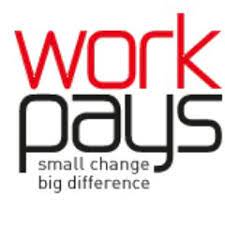 Open Day Event Open to all Year 11 students, Parents/Carers and Staff.Have a look around the centre.Speak with a member of staff about Post 16 Courses.Dates:28th April 2023 from 10am till 3pm 12th May 2023 from 10am till 3pm STUDY PROGRAMMESTRAINEESHIPSAPPRENTICESHIPS Address: Floors 1 and 2, 4 Babington Lane,                                   Derby DE1 1SU